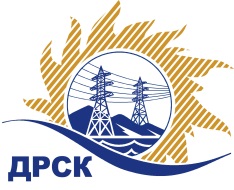 Акционерное общество«Дальневосточная распределительная сетевая  компания»ПРОТОКОЛпроцедуры вскрытия конвертов с заявками участников СПОСОБ И ПРЕДМЕТ ЗАКУПКИ: открытый электронный запрос предложений № 789121 на право заключения Договора на выполнение работ «Ремонт ограждения ПС Астрахановка, ПС Дим» для нужд филиала АО «ДРСК» «Амурские электрические сети» (закупка 1002 раздела 1.1. ГКПЗ 2017 г.).Плановая стоимость: 3 437 000,00 руб., без учета НДС;   4 055 660,00 руб., с учетом НДС.ПРИСУТСТВОВАЛИ: постоянно действующая Закупочная комиссия 2-го уровня ВОПРОСЫ ЗАСЕДАНИЯ КОНКУРСНОЙ КОМИССИИ:В ходе проведения запроса предложений было получено 11 заявок, конверты с которыми были размещены в электронном виде на Торговой площадке Системы www.b2b-energo.ru.Вскрытие конвертов было осуществлено в электронном сейфе организатора запроса предложений на Торговой площадке Системы www.b2b-energo.ru автоматически.Дата и время начала процедуры вскрытия конвертов с заявками участников: 04:18 московского времени 16.03.2017Место проведения процедуры вскрытия конвертов с заявками участников: Торговая площадка Системы www.b2b-energo.ru всего сделано 14 ценовых ставок на ЭТП.В конвертах обнаружены заявки следующих участников запроса предложений:Ответственный секретарь Закупочной комиссии 2 уровня                                  М.Г.ЕлисееваЧувашова О.В.(416-2) 397-242№ 350/УР-Вг. Благовещенск16 марта 2017 г.№Наименование участника и его адресПредмет заявки на участие в запросе предложений1ООО "Династия" (675000, Россия, Амурская область, г. Благовещенск, ул. Забурхановская, 98)Заявка, подана 15.03.2017 в 03:27
Цена: 3 870 400,00 руб. (цена без НДС: 3 280 000,00 руб.)2ООО "Прогрессэнреготеплосервис" (676790, Амурская обл., пгт. Прогресс, ул. Бурейская, д. 1)Заявка, подана 15.03.2017 в 03:16
Цена: 3 282 398,00 руб. (НДС не облагается)3ООО "СвязьСтройКомплекс" (658823, Алтайский край, г. Славгород, ул. Ленина, д. 109)Заявка, подана 15.03.2017 в 03:48
Цена: 3 894 821,28 руб. (цена без НДС: 3 300 696,00 руб.)4ООО "ПРОМЕТЕЙ +" (675000, Россия, Амурская обл., г. Благовещенск, ул. Мухина, д. 150)Заявка, подана 14.03.2017 в 11:00
Цена: 3 427 947,12 руб. (НДС не облагается)5ООО "БирСтройМонтаж" (679000, Россия, Еврейская автономная обл., г. Биробиджан, ул. Комсомольская, д. 21, оф. 86)Заявка: в соответствии с требованиями заказчика, подана 14.03.2017 в 11:46
Цена: 3 428 000,00 руб. (НДС не облагается)6ООО "Прометей" (675000 Амурская обл. г. Благовещенск ул. Островского, дом 65, помещение 6)Заявка, подана 15.03.2017 в 02:33
Цена: 3 429 123,96 руб. (НДС не облагается)7ООО "ГИДРОЭЛЕКТРОМОНТАЖ" (675000, Россия, Амурская обл., г. Благовещенск, ул. Горького, д. 9)Заявка, подана 15.03.2017 в 01:27
Цена: 4 055 659,86 руб. (цена без НДС: 3 436 999,88 руб.)8ООО "СтройАльянс" (675000, Россия, Амурская обл., г. Благовещенск, ул. Ленина, д. 196, корп. А, оф. 17)Заявка, подана 15.03.2017 в 02:34
Цена: 4 055 660,00 руб. (цена без НДС: 3 437 000,00 руб.)9ООО "ДМА-ВОСТОК" (675000, Россия, Амурская обл., г. Благовещенск, ул. Текстильная, д. 49, оф. 516)Заявка, подана 14.03.2017 в 10:42
Цена: 3 437 000,00 руб. (НДС не облагается)10ООО "ПОДРЯДЧИК ДВ" (675018, Россия, Амурская обл., п. Моховая падь, лит. 1, кв. 53)Заявка: подана 12.03.2017 в 10:44
Цена: 3 437 000,00 руб. (НДС не облагается)11ООО "ЭК "СВЕТОТЕХНИКА" (675029, Россия, Амурская обл., г. Благовещенск, ул. Артиллерийская, д. 116)Заявка, подана 07.03.2017 в 04:35
Цена: 4 055 660,00 руб. (цена без НДС: 3 437 000,00 руб.)